Chile - 2020  Awasi Atacama6 dias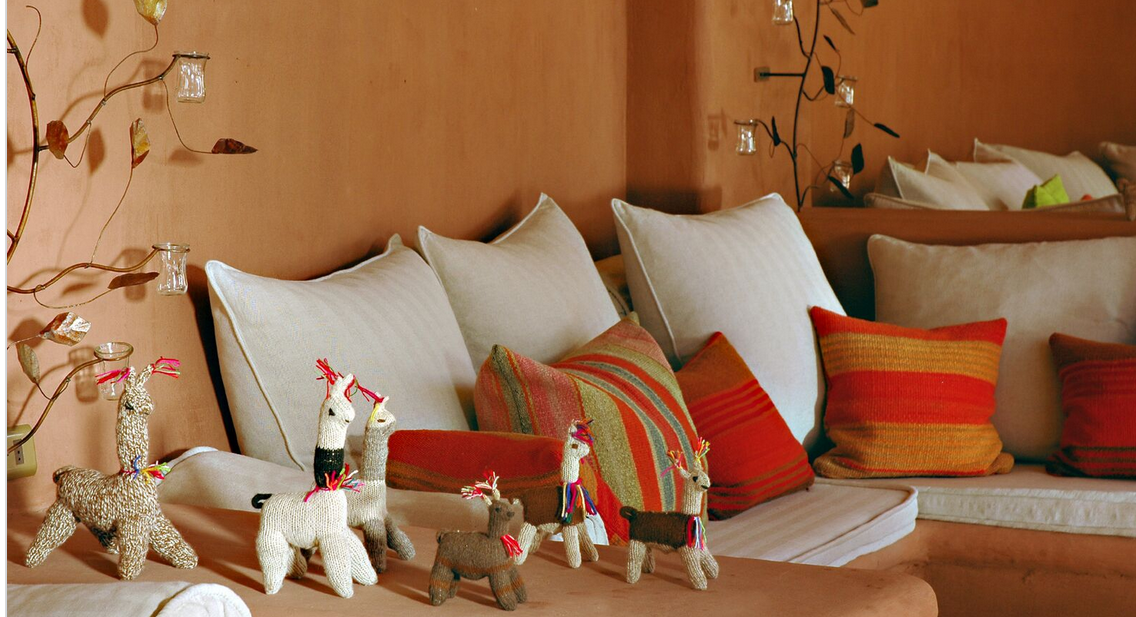 Um antigo solar rodeado de um muro histórico que durante séculos serviu de abrigo para viajantes e pastores, hoje transformado em um hotel onde cada detalhe se encontra em perfeita harmonia com a natureza e cultura local. A cada dia novas emoções, momentos inesquecíveis, uma experiência única - AWASI um lugar único no deserto de Atacama.1º dia - SantiagoChegada a Santiago. Recepção no aeroporto e traslado privativo ao hotel. Capital do Chile, Santiago está localizada na zona central do país, rodeada pela majestosa cordilheira dos Andes. Sugerimos passeio privativo para conhecer a cidade e seus principais atrativos, como: o Clube Hípico - um dos hipódromos mais bonitos da América do Sul, a antiga Escola Militar, o Parque O’Higgins, os Cerros San Cristóbal e Santa Lucia - local de fundação da cidade há 500 anos, o Palácio Presidencial de La Moneda, a Corte Suprema, o antigo Prédio do Congresso, a Praça de Armas, o Museu de Arte, os bairros históricos e os shoppings do moderno bairro de Providencia e Las Condes. Hospedagem por 1 noite, com café da manhã.2º dia - Santiago - Calama - San Pedro de AtacamaApós café da manhã, traslado privativo ao aeroporto para embarque com destino a Calama. Chegada, recepção e traslado regular ao hotel Awasi Atacama. Hospedagem por 4 noites, com todas as refeições.3º ao 5º dia - San Pedro de AtacamaDias livres para desfrutar da estrutura e todas as atividades que o hotel oferece. 6º dia - San Pedro de Atacama  - CalamaEm horário a ser determinado, traslado regular ao aeroporto de Calama - oferecido pelo próprio hotel.  Detalhes e valoresPreço do roteiro terrestre, por pessoa, em US$Carnaval: hospedagem de no mínimo 4 noites. de 21 a 29 fevereiro 2020.Importante:-10 anos é a idade mínima permitida para hospedagem no Awasi Atacama.
-Horário de check-in: 16h00   check-out: 12h00  
- Recomenda-se chegar ao Aeroporto de Calama às 14h00.Inclui 1 noite em Santiago4 noites em San Pedro de AtacamaCafé da manhã diárioTodas as refeições no Explora AtacamaOpen barExplorações diárias com guias bilíngues e equipamentos Traslados privativos aeroporto de Calama/Awasi/aeroporto - oferecidos pelo próprio hotelTraslados privativos em Santiago - acompanhado por guia em idioma portuguêsNão inclui Passagem aéreaDespesas de caráter pessoal.Itens mencionados como sugestãoQualquer outro item não mencionado no documento  Documentação para brasileirosPassaporte brasileiro: validade mínima de 6 meses da data de embarque com 2 páginas em branco  Passaporte de outras nacionalidades, consultar.Visto: não é necessário visto para o ChileVacina: não é necessário
 CidadeHotelCategoriaCategoriaAcomodaçãoNoitesSantiago Ritz-CarltonLuxoDeluxeDeluxe1San Pedro de AtacamaAwasi AtacamaLuxoSuite Circular ou RetangularSuite Circular ou Retangular4Validadeaté 29 fev 201 a 31  mar 20Apto. DuploU$ 4.240U$ 3.740